Temat: Prostokąt i kwadrat- zadania  10.05.2021Zadanie1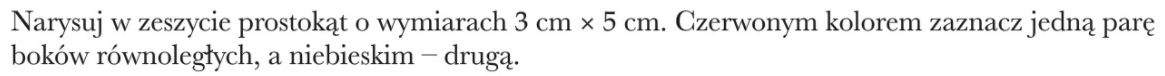 Zadanie2.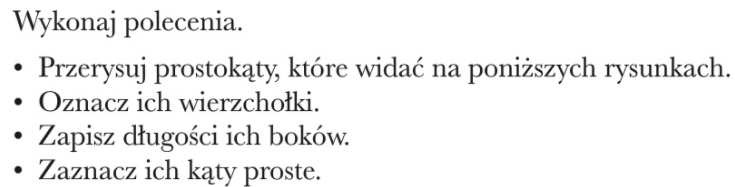 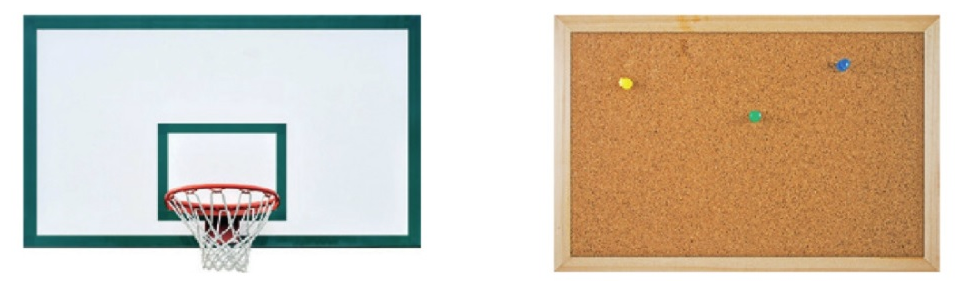 Zadanie3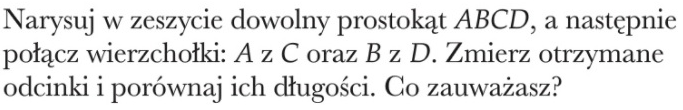 Zadanie4 Wskazówka: Każdy kwadrat jest prostokątem.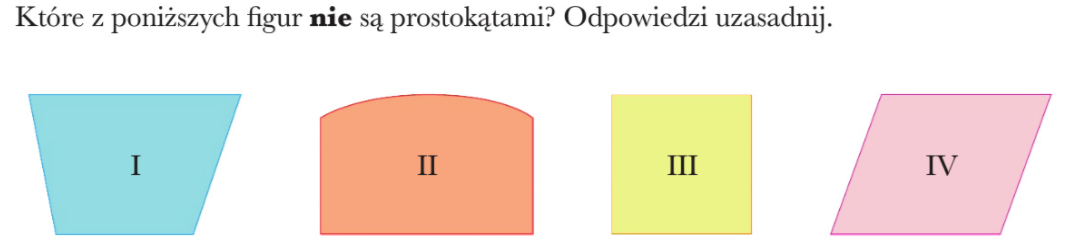 Prostokątami nie są figury ………………………………………………………….Zadanie5 Wskazówka: Aby obliczyć drugi bok, który jest 4 razy krótszy należy 8 : 4 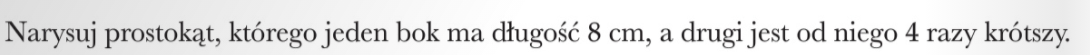 Zadanie6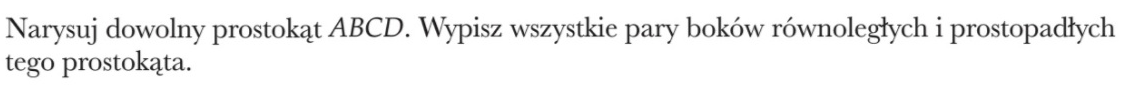 AB II ………..      BC II ……..AB  I  …….   AB  I  …….      BC I  …….     BC I  …….   Zadanie7   Jeżeli pierwszy bok będzie miał 6cm, a drugi będzie o 2cm  należy odjąć 6cm-2cm = ……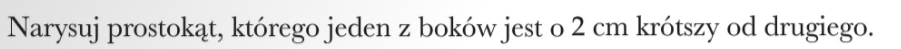 